2018. október 6-án került sor a SPAR futásra melyre több, mint 130-an neveztünk iskolánkból.A remek hangulatú fotózkodás után mindenki felkészültségének megfelelő iramban teljesítette a 2300 m-es távot.A boldog megérkezés képei a következő linken tekinthetőek meg: https://photos.app.goo.gl/XW5DkPML44QSg6C97Gratulálunk minden lelkes futónak! 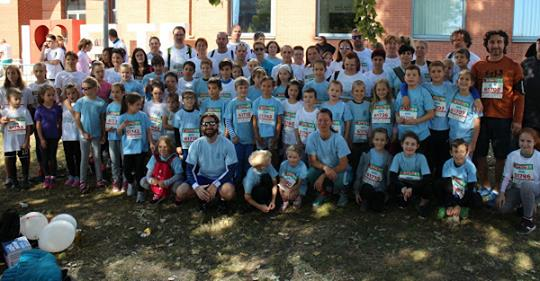 